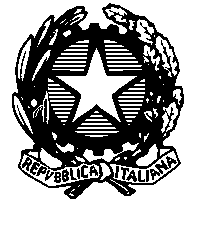 TRIBUNALE DI SASSARISEZIONE PENALEIl giudice dott.ssa Sara PelicciDISPONE:I processi dell’udienza del 18 maggio  saranno chiamati con il seguente orario nell’aula 4:Il giudiceSara PelicciR.G.TRIBR.G. N.R.ORARIO11472/202577/20           9.002823/233438/21 9.003821/233101/21 9.004423/234735/18 9.005281/22651/21 9.006691/212916/20 9.007220/232346/21 9.308472/232636/20 9.3091381/214875/19         10.0010                    218/234603/20 10.00111251/224558/20 10.30121085/21446/19 10.301358/20203186/18 11.00143167/203167/20 11.00151237/22483/22 11.0016162/203812/18 12.00171608/214414/19 12.00181375/222736/21 12.3019423/20213676/2019 13.0020216/234634/20 14.0021981/212745/20 14.00222133/281942/17 14.30 